PREPARAZIONI GALENICHE DI CANNABIS – NOTA PER MMG E PLSLa DGR 491 del 02/08/2018 definisce le regole sul territorio regionale per la prescrizione, l’allestimento, l’erogazione e la rimborsabilità a carico del S.S.R. ai soli cittadini lombardi dei preparati galenici magistrali a base di cannabis per uso medico.L’erogazione con oneri a carico del S.S.R. è prevista per gli assistiti lombardi, in mancanza di valida alternativa terapeutica per le patologie e relativi codici di esenzione: • paziente oncologico (048) • sclerosi multipla (046) • glaucoma (019) • anoressia nervosa (005) • infezioni da HIV (020) • terapia del dolore (codice TDL) • sindrome di Gilles de la Tourette (codice L99)Ogni prescrizione di preparati galenici magistrali a base di cannabis al di fuori delle indicazioni di cui sopra è consentita nel rispetto della legge 94/98, ma non è rimborsata dal S.S.R.La prescrizione di preparazioni galeniche magistrali a carico del Servizio Sanitario Regionale avviene sulla base di un piano terapeutico, compilato da specialisti operanti in strutture pubbliche o private accreditate, nelle seguenti Unità Operative: Anestesia Rianimazione  Centri di Terapia del Dolore di primo e secondo livello e Ambulatori di Terapia del Dolore  Neurologia  Malattie Infettive  Oncologia  Medicina Interna  Oculistica  Reumatologia  Pediatria  Ematologia  Psichiatria/Neuropsichiatria  RadioterapiaIl medico specialista prescrittore rilascerà al paziente il Piano Terapeutico e la ricetta cartacea RUR (prima prescrizione) con cui il paziente potrà recarsi in farmacia aperta al pubblico. Le prescrizioni successive, previste dal Piano Terapeutico, potranno essere effettuate a carico del SSR dal MMG/PLS dell’assistito. Il MMG/PLS: Effettua la prescrizione, compilando la ricetta non ripetibile SSN cartacea (RUR) riferita a massimo 30 giorni di terapia sulla base del Piano Terapeutico redatto dal medico specialista;  Completa, a fini statistici, la Scheda Raccolta Dati dell’ISS dei pazienti trattati con cannabis in modalità web, dopo registrazione sul sito ISS. Qualora il medico, all’atto della prescrizione, non riesca ad avere accesso alla piattaforma ISS, può compilare la Scheda Raccolta Dati cartacea, ma deve provvedere alla sua compilazione sulla piattaforma web appena possibile.  Segnala eventuali reazioni avverse con apposita scheda dell’ ISS.Nel campo “Cognome Nome” deve essere inserito il riferimento numerico o alfanumerico assegnato dal medico specialista, presente nel Registro Pazienti e riportato nel Piano Terapeutico. Il codice va utilizzato anche per i successivi rinnovi della ricetta per il paziente medesimo. Nel campo “Prescrizione” devono essere riportati:  Nella prima riga, la dicitura “Cannabis Terapeutica ATC N02BG10”  Indicazione della varietà di cannabis (contenuto % di THC e/o CBD)  Forma farmaceutica  Posologia  Modalità di assunzione (è fortemente consigliato inserire la via di somministrazione specie per la forma farmaceutica “cartine” e “capsule”)  Esigenze particolari che giustificano il ricorso alla prescrizione La validità della ricetta è pari a trenta (30) giorni dalla data di compilazione, per un fabbisogno massimo non superiore a trenta (30) giorni di trattamento. Nel campo “Codice esenzione” devono essere riportati i codici sopra riportati. La via inalatoria prevede l'utilizzo di speciali apparecchi riscaldatori/vaporizzatori (non a carico del S.S.R.). Non sono autorizzati usi di forme farmaceutiche e vie di somministrazione differenti.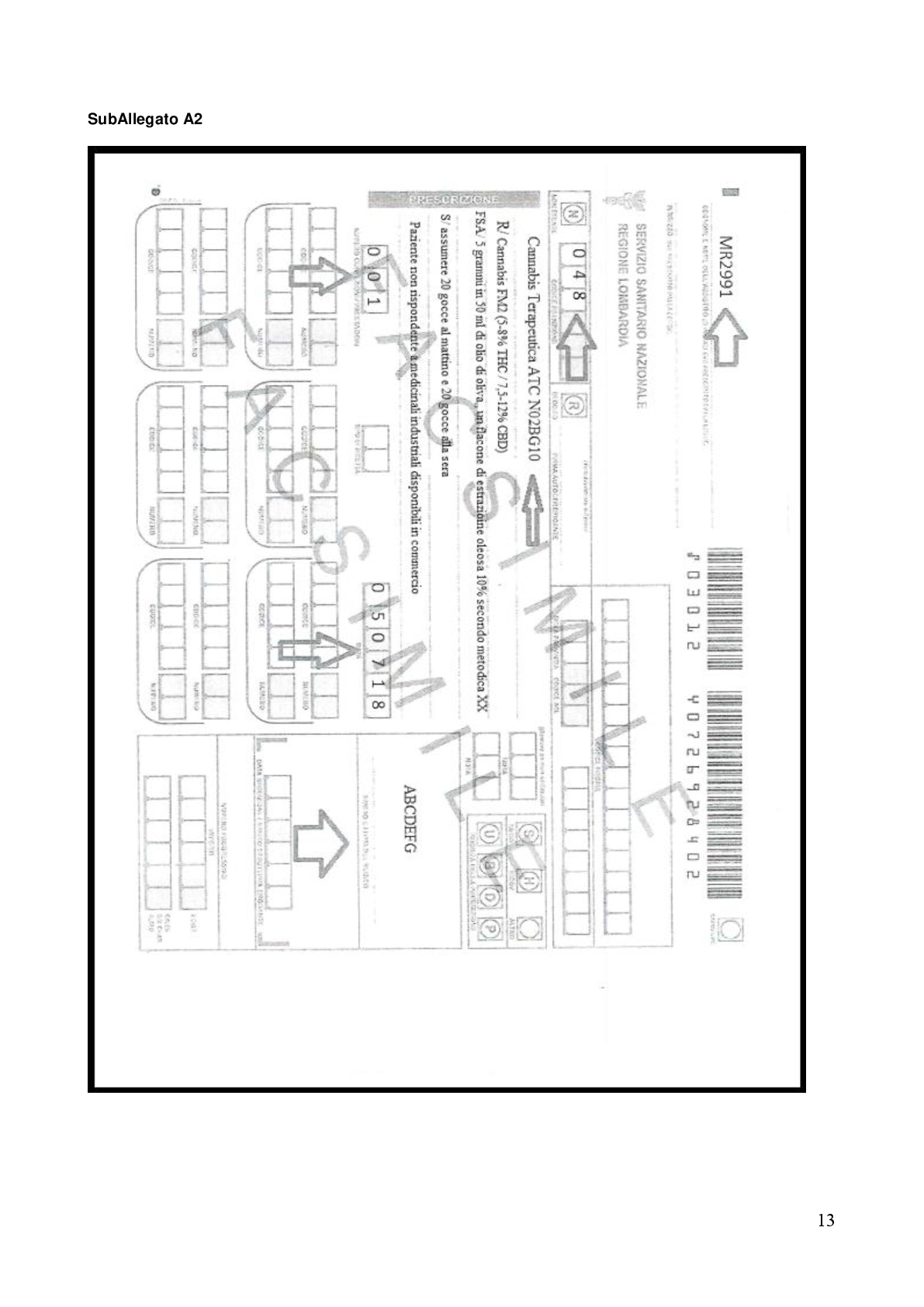 